Foundation Training Job Description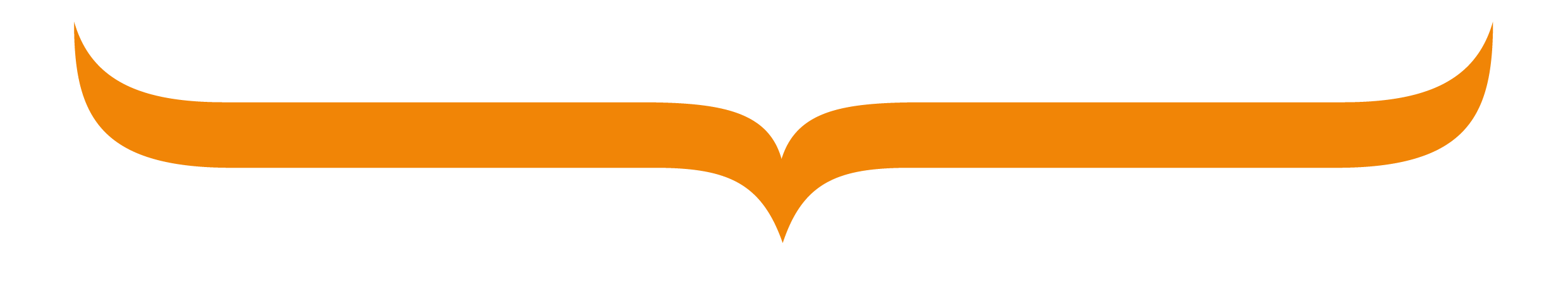 It is important to note that this description is a typical example of your placement and may be subject to change.GradeF2PlacementObstetrics & GynaecologyDepartmentObs and Gynae wards located in the ultra-modern Women and Children’s department in the Hull & East Yorkshire Hospitals.Elective Obs and Gynae work is also undertaken at the Castle Hill Hospital site (Ward 12).The type of work to expect and learning opportunitiesTo build upon F1 education.To gain experience and familiarity in dealing with a wide variety of medical Obstetric and Gynaecological conditions.To develop the skills of history taking, physical examination in women's health, appropriate investigation and rational prescribing.  .To improve communication skills with patients, relatives and colleagues including breaking bad news.To develop skills in managing time and conflicting priorities.To develop ability to work in multidisciplinary team environment Career guidance and support to secure a place in run through training for those wishing to pursue a career in O&G At the end of the four month period the FY2 will have obtained experience in the following:Diagnosing and treatment of a wide range of common Obstetric and Gynaecological conditionsProviding postnatal care following normal and operative vaginal deliveryContraception and sexual healthObtaining cervical smears Specialized clinics such as colposcopy and hysteroscopyClinical audits-Trainees will be given audit topics to prepare at the start of their work in the department.Where the placement is basedHull Royal InfirmaryEducational and Clinical Supervisor(s) for the placementWill be allocated when you join the training programme.Main duties of the placementTogether with Core Trainees and SpR in Obs and Gynae the trainee will be responsible for clerking basic and investigation of patients. Trainees will also attend Consultant ward rounds. Engage in departmental teaching and auditWill provide care under the supervision of SpR and Consultants for all patients in the unit.Typical working pattern in this placementTypical working pattern in this post e.g. on call duties, ward rounds, clinics, theatre sessions.Out of hours work could be in any other specialty and will be reflected in your work schedule with adequate notice.EmployerHull University Teaching Hospitals NHS Trust